Классный час на тему «Мы – здоровая нация», (Подготовка к Универсиаде – 2017)Цели классного часа:Расширить знания об Универсиаде 2017 года.Выявить имеющиеся знания о спортивных объектах Универсиады и видах спорта.Актуализировать тему здоровья, здорового образа жизни, ответственного поведения.Задачи классного часа:Популяризация идеи Универсиады среди детей младшего школьного возраста.Формирование положительного отношения к Универсиаде- 2017 года.Способствовать формированию потребности в занятиях спортом, как неотъемлемая часть жизни человека.Основная часть классного часа:Приветствие учащихся.Исполнение государственного гимна РК.- Ребята, сегодня  мы с вами проведем классный час на тему  «Мы – здоровая нация»  и поговорим об Универсиаде- 2017.- Казахстан стал участвовать в Универсиадах с 1993 года. За эти годы приняли участие более 700спортсменов,завоевано 125медалей.
29 ноября 2011 года Международная федерация студенческого спорта объявила Алматы городом, принимающим 28-ю Всемирную Зимнюю Универсиаду в 2017 году. Казахстан впервые среди стран СНГ проводит ЗимнююУниверсиаду. С 29 января по 8 февраля 2017 года  в Алматы состоятся мировые зимние студенческие Игры — Универсиада. Универсиада – это международные спортивные соревнования среди студентов, проводимые под эгидой Международной федерации студенческого спорта. Универсиада уже более 50 лет является вторым по значимости и представительству комплексным международным мероприятием на мировой спортивной арене. К участию в соревнованиях допускаются студенты, аспиранты и выпускники предшествующего Универсиаде выпуска в возрасте от 17 до 28 лет. В соревнованиях примут участие атлеты из 50-55 стран. Количество спортсменов в общей сложности составит около 3,5 тысячи. В программу Универсиады будут включены восемь обязательных видов спорта. Рассказ учителя сопровождается презентацией.Это горнолыжный спорт, лыжные гонки, биатлон, сноуборд, фигурное катание, шорт-трек, хоккей с шайбой и керлинг. А также Казахстан включил в программу  прыжки на лыжах с трамплина, лыжное двоеборье, бенди, конькобежный спорт и фристайл.- Талисманом зимней Всемирной Универсиады 2017 года в Алматы выбран сокол-сункар, что, по мнению разработчиков, олицетворяет скорость, легкость, энергию и жажду побед. Логотип представлен в виде стилизованных крыльев, имеющих четко выраженную динамичную форму. В соответствии с этой символикой, лозунгом Универсиады  в Алматы стал слоган                            «Қанатыңды кең серпі!», что значит «Расправь свои крылья!», призывая молодых спортсменов покорить высоты взрослого спорта.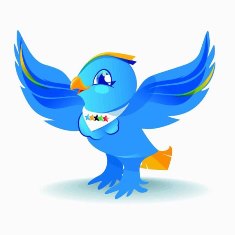 Спортивные объекты:Рассказ учителя сопровождается презентацией. Во время проведения Универсиады в Алматы будут задействованы Международный  комплекс лыжных трамплинов «Сункар», Дворец спорта им. Б. Шолака и Лыжный биатлонный стадион в Алматинской области. Также спортивные соревнования пройдут на высокогорном катке «Медеу» и горнолыжном курорте «Шымбулак». Дополнительно возвели Ледовый дворец, ледовую арену и Атлетическую деревню.Творческая деятельность учащихся.- А теперь ребята, попробуйте самостоятельно нарисовать  символ Универсиады 2017 г. Итог классного часа.- Наш классный час подходит к концу. Я очень надеюсь, что он вам понравился и многие из вас захотят серьезно заняться каким-либо видом спорта.